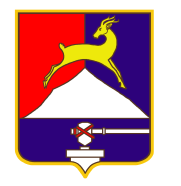 СОБРАНИЕ  ДЕПУТАТОВ        УСТЬ-КАТАВСКОГО ГОРОДСКОГО ОКРУГАЧЕЛЯБИНСКОЙ ОБЛАСТИЧетвертое  заседаниеРЕШЕНИЕ от    28 .03. 2018     №   53                                                  г. Усть-КатавО внесении изменений в некоторые решения Собрания депутатов Усть-Катавского городского округа В соответствии с Федеральным законом от 06.10.2003 №131-Ф3 «Об общих принципах организации местного самоуправления в Российской Федерации», Уставом Усть-Катавского городского округа, Собрание депутатов РЕШАЕТ:1. Внести в Положение об оплате труда работников муниципальных учреждений, подведомственных Управлению образования администрации Усть-Катавского городского округа, утвержденное решением Собрания депутатов Усть-Катавского городского округа от 24.05.2017 года №68 (в редакции решения Собрания депутатов Усть-Катавского городского округа от 28.02.2018 года №39) следующие изменения:1.1. В Приложении 8 к Положению об оплате труда работников муниципальных учреждений, подведомственных Управлению образования администрации Усть-Катавского городского округа,  п.1 «Выплаты за интенсивность, качество и высокие результаты работы»  дополнить подпунктом 4 следующего содержания:1.2. В Приложении 9 к Положению об оплате труда работников муниципальных учреждений, подведомственных Управлению образования администрации Усть-Катавского городского округа, п.6. «Выплаты, учитывающие особенности деятельности учреждения и отдельных категорий работников» в таблице «1.Учреждения, реализующие программы общего образования» дополнить подпунктом 5 следующего содержания:2. Внести в решение Собрания депутатов Усть-Катавского городского округа от 28.02.2018 года №39 «О внесении изменений в решение Собрания депутатов Усть-Катавского городского округа от 24.05.2017 года №68 «Об утверждении Положения об оплате труда работников муниципальных учреждений, подведомственных Управлению образования администрации Усть-Катавского городского округа» следующие изменения: 2.1. Пункт 4 решения Собрания депутатов изложить в новой редакции: «4. Настоящее решение  распространяет свое действие на правоотношения, возникшие с 1 января 2018 года, за исключением Приложений 6-9 к Положению об оплате труда работников муниципальных учреждений, подведомственных Управлению образования администрации Усть-Катавского городского округа, вступающих в силу с 1 мая 2018 года.» 3. Настоящее решение разместить на официальном сайте администрации Усть-Катавского городского округа www.ukgo.su и обнародовать на информационном стенде администрации  Усть-Катавского городского округа.4. Контроль за исполнением настоящего решения возложить на председателя комиссии по финансово-бюджетной и экономической политике С.Н.Федосову.Председатель Собрания депутатовУсть-Катавского городского округа                                                  А.И.ДружининГлава Усть-Катавского городского округа	                               С.Д.Семков4)за интенсивностьустанавливается руководителем учреждениядо 1005)за работу в учреждениях, расположенных в сельских населенных пунктахустанавливается руководителем учреждениядо 25